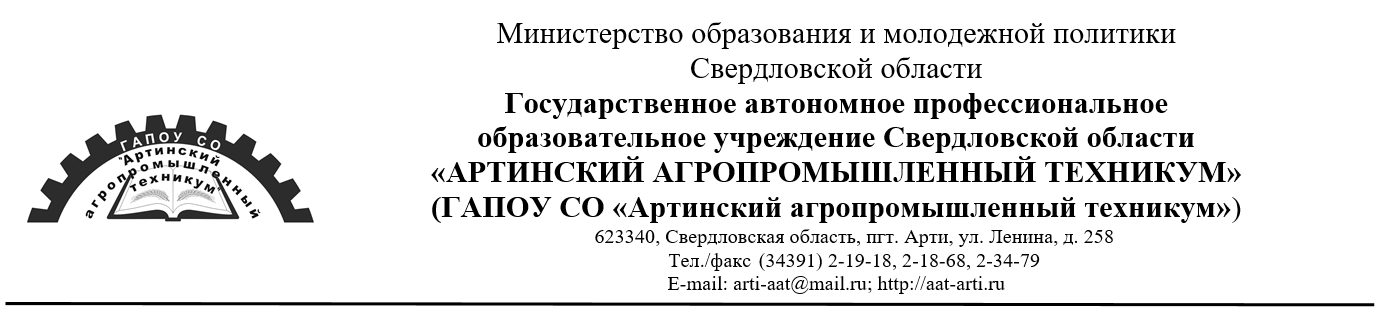 УТВЕРЖДАЮ:Директор ГАПОУ СО «Артинский агропромышленный техникум»_______________Д.В. Сыворотко«31» августа 2022 гСВОДНЫЙ КАЛЕНДАРНЫЙ ПЛАН ВОСПИТАТЕЛЬНОЙ РАБОТЫГАПОУ СО «АРТИНСКИЙ АГРОПРОМЫШЛЕННЫЙ ТЕХНИКУМ»НА 2022-2023 ггдля специальностей:38.01.02  Продавец, контролёр-кассир35.01.11 Мастер сельскохозяйственного производства35.01.15 Электромонтёр по ремонту и обслуживанию электрооборудования в сельскохозяйственном производстве15.01.05 Сварщик ручной и частично механизированной сварки и наплавки43.01.09 Повар, кондитер08.01.07. Мастер общестроительных работ13450 Маляр16472 ПекарьАрти, 2022Пояснительная запискаСводный календарный план воспитательной работы ГАПОУ СО «Артинский агропромышленный техникум» на 2022-2023 уч.г. – это приложение к Рабочей программе воспитания ГАПОУ СО «Артинский агропромышленный техникум» на 2021 – 2025 гг., утвержденной на Педагогическом Совете 31.05.2021г., размещенной на официальном сайте образовательной организации для общего доступа педагогам, обучающимся, родителям.Сводный календарный план составлен в соответствии с требованиями государственной политики РФ в области образования, с учетом современных тенденций воспитательной работы.Цветом выделены графы мероприятий, предусмотренные ОППО в части реализации внеурочной и воспитательной деятельности для специальностей:Модули программы воспитания в сводном календарном плане графике прописаны в колонке направления деятельности для систематизации работы при составлении плана воспитательной работы по направлениям классными руководителями, мастерами производственного обучения: -организационно-управленческая деятельность (далее- ОУД);-профессионально ориентирующее воспитание (развитие карьеры) (далее- ПОВ);-гражданско-патриотическое воспитание (далее –ГПВ);-студенческое самоуправление (далее- СС);-культурно-творческое направление профессионального воспитания (далее-КТВ);-спортивное и здоровьесберегающее направление; профилактика асоциального поведения и вредных   зависимостей (далее- ЗОЖ и ПАПВЗ);-экологическое воспитание (далее-ЭВ);-работа с родителями (законными представителями) обучающихся (далее РсР);Назначение мероприятийЦветовое оформление в сводном плане мероприятий 38.01.02  Продавец, контролёр-кассир35.01.11 Мастер сельскохозяйственного производства35.01.15 Электромонтёр по ремонту и обслуживанию электрооборудования в сельскохозяйственном производстве15.01.05 Сварщик ручной и частично механизированной сварки и наплавки43.01.09 Повар, кондитер08.01.07. Мастер общестроительных работ13450 Маляр16472 ПекарьДля всех специальностей ПРОЕКТ «Разговоры о важном»№п/пСодержание ДатаОтветственныеСоциальные партнеры, субъекты профилактикиНаправления деятельностиСентябрь Сентябрь Сентябрь Сентябрь Сентябрь Сентябрь 1Торжественная линейка. Классные часы «День Знаний», проведение тренингов на знакомство,
Права и обязанности студентов техникума. Урок здоровья: правила соблюдения санитарно-эпидемиологических требований в условиях распространения новой коронавирусной инфекции. Всероссийский урок БДД.01.09.2022гОвчинников В.И.,Мотыхляева И.М., Цаплина Е.В.Жукова Т.А.,Петров И.М.Классные руководители, мастера производственного обученияОУД,ГПВ, СС, ЗОЖ и ПАПВЗ,РсР2Составление социального паспорта техникума, уточнение списков несовершеннолетних, стоящих на учете в ПДН ОМВД России по Артинскому району и ТКДН и ЗП Артинского района1 неделя сентябряМалофеева Ю.А.ПДН ОМВД России по Артинскому району, ТКДН и ЗП Артинского районаОУД,  ЗОЖ и ПАПВЗ,РсР3Цикл мероприятий к Всероссийскому «Дню солидарности в борьбе с терроризмом» (беседы, просмотр видеоролика «Эхо Бесланской печали», памятки, информация на сайт и др., инструктажи), классные часы.01-03.09.2022гЦаплина Е.В., Малофеева Ю.А.Петров И.М.ОУД,ГПВ, ЗОЖ и ПАПВЗ4День окончания Второй мировой войны03.09.2022гЦаплина Е.В.,Сабурова М.Ю.ОУД, ГПВ,  ЗОЖ и ПАПВЗ5Диктант Победы03.09.2022г Мотыхляева И.М.,классные руководители/мастера п/оОУД, ГПВ, 6Классный час «Я-студент СПО»/ Разговоры о главном/групповая дискуссия 05.09.2022гКлассные руководители/мастера п/оОУД, ПОВ,ГПВ, СС, КТВ,ЗОЖ и ПАПВЗ,7Мероприятие по оказанию бесплатной юридической помощи, посвященное Дню знаний31.08-02.09.2022г9.00-13.0014.00-17.00Цаплина Е.В.Юрисконсульт правовой группы ОМВД России по АГО У.И. Жеребцова, инспектор по делам несовершеннолетних Н.Н. БлиноваОУД, ГПВ,ЗОЖ и ПАПВЗ8210 лет со дня Бородинского сражения.Разработка и проведение «Осеннего туристического слета» с элементами отработки навыков ГО и ЧС в рамках месячника безопасности. В рамках месячника безопасности.07.09.2022г08.09.2022гПетров И.М., Рухмалев А.М.Цаплина Е.В.ГПВ, СС, КТВ,ЗОЖ и ПАПВЗ,ЭВ9Выставка «Дары осени»07.09-09.09.2022гЦаплина Е.В.КТВ10Профилактическая беседа с обучающимися в условиях распространения новой коронавирусной инфекции. Уроки здоровья.01-10.09.2022гБалашова И.К.ЗОЖ и ПАПВЗ11День трезвости в России профилактические мероприятия:-«Я выбираю трезвый путь»;-«Трезвая Россия!»;-«Ты и алкоголь»;- «Уголовная и административная ответственность при употреблении алкогольных напитков»;-Викторина «Мы за здоровый образ жизни!».Просмотр видеороликов, посвященных ЗОЖ.Проведение беседы с привлечением узких специалистов (нарколога АЦРБ).11.09.2022гМалофеева Ю.А.Балашова И.К.Инспектор ПДН ОМВД ОМВД России по Артинскому  району ЗОЖ и ПАПВЗ12Классный час «Родину не выбирают»/ Разговоры о главном/конкурс стихов 12.09.2022гКлассные руководители/мастера п/оГПВ, КТВ13Подготовительная работа по проведению социально-психологического тестирования обучающихся.Проведение СПТ.до 14.09.2022гпо графикуМотыхляева И.М.,Малофеева Ю.А.ГБУ СО ЦППМСП «Ладо»ОУД,ЗОЖ и ПАПВЗ,РсР14Формирование состава Совета обучающихся (работа по отдельному плану)Каждый вторникЦаплина Е.В.ОУД, СС15Классный час «Земля-это колыбель разума, но нельзя вечно жить в колыбели…»/ Разговоры о главном/интерактивная звездная карта 19.09.2022гКлассные руководители/мастера п/оГПВ, ЭВ16Заседание стипендиальной комиссии19.09.2022гМотыхляева И.М.,Малофеева Ю.А./кл. руководителиСС17Классный час «Что мы музыкой зовем»/ Разговоры о главном/музыкальный конкурс талантов26.09.2022гКлассные руководители/мастера п/оОУД,ГПВ, СС, КТВ,18Инструктажи  с 1 курсом и повторные инструктаж со 2,3,4 курсам по темам: «Пожарная безопасность», « Антитеррористическая безопасность», «ГО и ЧС», «Информационная безопасность», «Правила соблюдения ограничений при распространении коронавирусной инфекции», «Правила поведения в ОУ»с 01 по 24.09.2022гПетров И.М., Фельдшер: Балашова И.К,. с привлечением инспектора ОГПН  по Артинскому району (при снятии ограничений)ОУД,ЗОЖ и ПАПВЗ,19Месячник безопасности. Профилактическая беседа, инструктаж по ПДД (экскурсия в ОГИБДД Артинского района) в рамках Всероссийской недели безопасности дорожного движения, направленной на снижение уровня аварийности с участием несовершеннолетних20-24.09.2022гПетров И.М., классные руководители (1-2 курс)Экскурсия в ГИБДД с привлечением инспектора ОГИБДД  по Артинскому районуЗОЖ и ПАПВЗ20Заседание Совета по профилактике с участием субъектов по профилактике Артинского городского округа (по отдельному плану)30.09.2022гМотыхляева И.М.,Малофеева Ю.А., классные руководители, мастера производственного обучения (наставники)ПДН ОМВД России по Артинскому району, ТКДН и ЗП Артинского районаОУД, ЗОЖ и ПАПВЗ21Анкетирование обучающихсясентябрь 2022гЦаплина Е.В.ОУД, СС22Проведение родительских собраний для 1курса по вопросам организация и особенностей обучения, меры социальной поддержки в техникуме, профилактическая работа, комплексная безопасность, знакомство с сайтом техникума.  Индивидуальное консультирование по запросу родителей. Онлайн-опрос для родителей по определению уровня информированности и компетентности в области употребления ПАВ.В течение месяцаМотыхляева И.М., Малофеева Ю.А., Петров И.М., классные руководители 1 курсаМалофеева Ю.А.,ОУД, СС,ЗОЖ и ПАПВЗ, РсР23Ознакомительные экскурсии в библиотеку для обучающихся 1 курсаВ течение месяцаЖукова Т.А.ОУД, КТВ24Тренировка по пожарной эвакуации (индивидуально по группам)В течение месяцаПетров И.М.Тренировка по пожарной эвакуацииОУД, ГПВ,ЗОЖ и ПАПВЗ,25Социальный патронаж В течение месяцаМалофеева Ю.А., классные руководители, мастера производственного обучения (наставники)ПДН ОМВД России по Артинскому району (Рухмалева Н.А.), ТКДН и ЗП Артинского района, ГАУ «СРЦН Артинского района» (при необходимости)ОУД, ЗОЖ и ПАПВЗ, РсР26Знакомство с первокурсниками, выявление лидера в группе:Проведение психологической игры «Кораблекрушение»«Тренинг на эмоциональное сплочение»В течение месяцаМалофеева Ю.А.ОУД, КТВ,ЗОЖ и ПАПВЗ, 27Проведение цикла мероприятий о необходимости вакцинации (групповые беседы, санбюллетень, выступление на родительских собраниях, размещение информации на сайте и др.).Каждый вторник (отчет)Балашова И.К.ЗОЖ и ПАПВЗ 28Разработка и согласование планов взаимодействия с субъектами профилактики, социальными партнерами, план работы по профилактике безнадзорности и правонарушений (согласование)В течение месяцаМалофеева Ю.А., Цаплина Е.В., Петров И.М., Рухмалева А.М,Жукова Т.А.,Балашова И.К.Субъекты профилактики и др: ТКДН и ЗП Артинского района, ПДН ОМВД России по Артинскому району, ГАУ «СРЦН Артинского района», ГБУЗ СО "Артинская центральная районная больница", Управлением образования Администрации Артинского городского округа, ДШИ, ЦКД и НТ, Артинская центральная библиотека  ОУД,ЗОЖ и ПАПВЗ,29Организация работы Центра профориентационной работы и трудоустрайству выпускников техникума (планирование). Работа с федеральной электронной платформой по реализации проекта «Билет в Будущее» (организационные моменты в рамках распространения коронавирусной инфекции).В течение месяца (по отдельному плану)Мотыхляева И.М.Сидько С.В.Цаплина Е.В.Социальные партнеры.ОУД, ПОВ30Организация работы психолого-педагогического консилиума.В течение месяцаМотыхляева И.М.Малофеева Ю.А.ОУД, ЗОЖ и ПАПВЗ31Реализация плана мероприятий в рамках «Месячника комплексной безопасности» и дополнительной профилактической работы по пожарной безопасности.В течение месяца по отдельному плануПетров И.М., Малофеева Ю.А.Власов А.П.ОУД, ЗОЖ и ПАПВЗ32Реализация мероприятий ежегодной областной межведомственной комплексной профилактической операции «Подросток» В течение месяца (по отдельному плану)Мотыхляева И.М., Малофеева Ю.А.Субъекты профилактики Артинского городского округаОУД, ЗОЖ и ПАПВЗ33Организация работы волонтерского отряда «Поколение». Волонтерская помощь пенсионерам в рамках Месячника пенсионера.  В течение месяца (по отдельному плану)Цаплина Е.В.ОУД, ГПВ, СС, КТВ34Организован просмотр видео уроков на темы: «Терроризм-как не стать жертвой», «Правила пожарной безопасности в ОУ», «Правила безопасного поведения на дорогах»В течение месяца (в рамках мероприятий месячника безопасности)Петров И.МЗОЖ и ПАПВЗ35Организация работы и подготовка знаменной группы и почетного караула к еженедельной церемонии поднятия флага РФ, знаменательным событиям (тренировки)в течение годаПетров И.М.Совет ветеранов Артинского городского округаГПВ36Индивидуальное консультирование в рамках мероприятий по сопровождению детей ОБПР и детей-сирот «Урок правовой грамотности»В течение месяцаМалофеева Ю.А.ГАУ «СРЦН Артинского района»ОУД, ГПВ, ЗОЖ и ПАПВЗ37Организация социально-психологического тестированияВ течение месяцаМалофеева Ю.А.ОУД, ЗОЖ и ПАПВЗ38Всероссийский день бега. «Кросс наций»17.09.2022гРухмалев А.М.ЗОЖ и ПАПВЗ39Мониторинг соцсетей обучающихся, занятости в работе кружков дополнительного образования.В течение месяцаКлассные руководители, мастера п/о, Цаплина Е.В.,Малофеева Ю.А.ЗОЖ и ПАПВЗ40Всероссийский экологический субботникВ течение месяцаПетров И.М., Рухмалев А.М., классные руководителиОУД, ГПВ, СС, ЭВ41Введение в профессию: «Формула успеха в профессиональной карьере час общения» (студенты 1, 2, 3,4 курсы)В течение месяцаМастера производственного обученияОУД, ПОВ42День победы русских полков во главе с Великим князем Дмитрием Донским (Куликовская битва, 1380 год). День зарождения российской государственности (862 год).29.09.2022гГПВОктябрьОктябрьОктябрьОктябрьОктябрь1Праздничный концерт, посвященный Дню пожилого человека и Дню учителя, мероприятия, посвященные дню СПО.Соревнования, посвященные Дню учителя. 30.09.2022г05.10.2022г03-04.10.2022гЦаплина Е.В.Рухмалев А.М.КТВ2Волонтерская помощь ко дню пожилого человека (в рамках месячника)03.10.2022-05.10.2022ггЦаплина Е.В., волонтерский отряд «Поколение»ГПВ, СС3Проведение СПТ06.10-12.10.2022гМалофеева Ю.А., классные руководителиЗОЖ и ПАПВЗ4День работников сельского хозяйства. Конкурс профессионального мастерства:35.01.11 Мастер сельскохозяйственного производства (2,3 курс)10.10.2022гНикифоров Н.Т.,Никифоров А.Н.,Брызгунов С.Ю.ПОВ5Классный час «Ветераны труда»/ Разговоры о главном/встреча с ветеранами03.10.2022гКлассные руководители/мастера п/оПОВ, ГПВ6Профориенатционная работа Центра по профориентации и трудоустройству выпускников (в том числе в рамках  проекта «Билет в будущее») (по отдельному плану)Мотыхляева И.М., ОУД, ПОВ7Мероприятия в рамках областной акции «Единый день профилактики»:-«Уголовная и административная ответственность при употреблении алкогольных напитков»;-«Группы с опасным контентом»;-«Мои права, мои обязанности».с 18-21.10.2022гМотыхляева И. М. Малофеева Ю.А.Субъекты профилактики Артинского городского округаЗОЖ и ПАПВЗ8Флешбук «Моя любимая книга»01.10-25.10.2022гЖукова Т.А.КТВ9Участие в XXV Областной студенческой НПК волонтеров (база «Хрустальная» г. Первоуральск)20-21.10. 2022гЦаплина Е.В.ГПВ, КТВ10 Соревнования по армреслингу:-командное первенство;-личное первенство.10-14.10.2022г17-21.10.2022гРухмалев  А.М. Петров И.М.ЗОЖ и ПАПВЗ11Профилактическая беседа к Всемирному Дню борьбы с диабетом, проведение анкетирования по теме: преддиабет и сахарный диабетОктябрь 2022гБалашова И.К.ГБУЗ СО  "Артинская центральная районная больница"ЗОЖ и ПАПВЗ12Посвящение первокурсников в студенты «Привет, студенческий билет!»Октябрь, 2022гЦаплина Е.В.методистПОВ, СС, КТВ13Классный час «Учитель-профессия на все времена»/ Разговоры о главном/студенческий проект10.10.2022гКлассные руководители/мастера п/оПОВ, ГПВ, СС, КТВ14Инструктаж по электробезопасности10-14.10.2022гПетров И.М.,Мелехов А.Ю.Инструктаж по электробезопасностиЗОЖ и ПАПВЗ15Классный час «История праздника»/ Разговоры о главном/лекция17.10.2022гКлассные руководители/мастера п/оГПВ, КТВ16Заседание стипендиальной комиссии18.10.2022гМотыхляева И.М., Малофеева Ю.А., классные руководители СС17Всероссийская антинаркотическая акция «Сообщи, где торгуют смертью»:- Профилактическое занятие «Я выбираю трезвую жизнь!» разговор о вредных привычках   по профилактике употребления алкоголяс17.10-28.10.2022гМалофеева Ю.А., социальный  педагог  Михайлова И.В. специалист по социальной работе ГАУ "СРЦН Артинского района",ЗОЖ и ПАПВЗ18День повара. Конкурс профессионального мастерства. 43.01.09 Повар, кондитер (2,4 курс).20.10.2022гЛысова М.В.ПОВ19Проведение военно-спортивных соревнований «День призывника» на базе ААТ совместно с Управление культуры, спорта, туризма и молодежной политики (подростковые клубы).20.10.2022гПетров И.М.,Рухмалев А.М.Управление культуры, спорта, туризма и молодежной политикиГПВ, ЗОЖ и ПАПВЗ20Предметная неделя литературы и библиотеки24-28.10.2022гЖукова Т.А., Овчинникова В.А.ГПВ, КТВ21Заполнение журнала сверки с целью недопущения хранения и распространения запрещённых материалов согласно статье 13 Федерального закона от 25.07.2002 №114-ФЗ "О противодействии экстремистской деятельности» (провести анализ библиотечного фонда на наличие материалов экстремисткой направленности из «Федерального списка экстремистских материалов»)25.10.2022гЖукова Т.А.22Классный час «Традиции и семейные ценности в культуре народов России»/ Разговоры о главном/лекция24.10.2022гКлассные руководители/мастера п/оПОВ, ГПВ, КТВ23День памяти жертв политических репрессий30.10.2022гЦаплина Е.В.,Сабурова М.Ю.ГПВ, ЗОЖ и ПАПВЗ24Моя профессиональная карьера – диагностика профессиональных уменийМоя профессиональная карьера – диагностика профессиональных уменийМалофеева Ю.А., мастера п/оПОВ25Участие в муниципальном вокальном конкурсе «Живой звук» (онлайн)Октябрь, 2022гЦаплина Е.В.ЦКД и НТКТВ26Анализ данных СПТ по единой методикеВ течение месяцаМалофеева Ю.А.ЗОЖ и ПАПВЗ27Инструктаж и тренировка по пожарной и антитеррористической безопасности 1,2,3,4 курсВ течение месяцаПетров И.М.ЗОЖ и ПАПВЗ28Обследование социально-бытовых условий детей-сирот и опекаемых (патронаж).В течение месяцаМалофеева Ю.А., наставникиРсР29Реализация программы медико-психолого-социального сопровождения детей инвалидов и лиц с ОВЗ: патронаж, диагностика, наблюдение, индивидуальная работа в течение года.В течение месяцаМалофеева Ю.А., наставники РсР30Совет обучающихся.  каждый вторникЦаплина Е.В.СС31Проведение родительских собраний (1,2,3,4 курс-совета родителей) знакомство с результатами СПТ (общие данные в целом по техникуму).В течение месяцаКлассные руководителиРсР32Всероссийский урок безопасности школьников в сети Интернет».Октябрь, 2022гЦаплина Е.В.ЗОЖ и ПАПВЗ33Организация работы волонтерского отряда «Поколение». В течение месяца по отдельному плануЦаплина Е.В. ГПВ34Проведение мониторинга интернет-безопасности личности обучающихся в социальных сетях 1 – 4 курсв течение месяцаМалофеева Ю.А., социальный педагог, кл. руководители, мастера п/оЗОЖ и ПАПВЗ35Социально - педагогический патронаж в течение месяцасоциальный  педагог – Малофеева Ю.А., классные руководители, мастера производственного обучения (наставники)ПДН ОМВД России по Артинскому району (Рухмалева Н.А.), ТКДН и ЗП Артинского района, ГАУ «СРЦН Артинского района» (при необходимости)РсР36Индивидуальное диагностирование и консультирование обучающихся и их родителей по мере необходимостиПедагог – психолог – Малофеева Ю.А.37Тренинг на эмоциональное сплочение (1 курс)(по запросу классных руководителей)Педагог - психологМалофеева Ю.А.ПОВ, ГПВ, СС, КТВ,ЗОЖ и ПАПВЗ38«Молодежь против экстремизма» (по профилактике экстремистской деятельности).Предупреждение вовлечения несовершеннолетних в преступную деятельность.2 неделя октябряПетров И.М.,Малофеева Ю.А.Юристконсульт ОМВД России по Артинскому району Жеребцова У.И.ГПВ, ЗОЖ и ПАПВЗ39Подготовка участника и участие в Национальном чемпионате «Абилимпикс» (соревнования по профессиональному мастерству среди инвалидов)-по компетенции «поварское дело» (43.01.09 Повар, кондитер)Октябрь 2022гВеневцев В.И.,Сидько С.В.,Лысова М.В.ПОВНоябрьНоябрьНоябрьНоябрьНоябрь1Фестиваль «Игры народов России» (по группам), организация ярмарки декоративно-прикладного искусства, блюда народной кухни.02-03.11.2022гЦаплина Е.В., Рухмалев А.М.ГПВ, КТВ2Викторина «Широка страна моя родная» (онлайн)03.11.2022гЦаплина Е.В.ГПВ, КТВ3День Народного Единства (этнографический диктант), 02-03.11.2022гЖукова Т.А.ГПВ, КТВ4Видеолекторий «Единым духом мы сильны», ко Дню народного единства.Тематический классный час: День народного единства. Выставка литературы «О седом Урале» (к ДНЕ) 03.11.2022гЦаплина Е.В., Жукова Т.А., классные руководителиГПВ,КТВ5Всероссийская культурно-образовательная акция «Ночь искусств» (участие)03.11.2022гЦаплина Е.В.КТВ6Проведение олимпиады по «Основам безопасности  жизнедеятельности».07-11.11.2022гПетров И.М.ЗОЖ и ПАПВЗ7Классный час «Мы едины, мы – одна страна! »/ Разговоры о главном/работа с интерактивной картой08.11.2022гКлассные руководители/мастера п/оГПВ8Мероприятия в рамках Всероссийской межведомственной комплексной оперативно-профилактической операции «Дети России-2022г» (на предупреждение распространения наркомании и т. д.). Акция «Сообщи, где торгуют смерью»10.11-20.11.2022гМалофеева Ю.А., социально-педагогическая службаПДН ОМВД России по Артинскому району, ГАУ «СРЦН Артинского района»ЗОЖ и ПАПВЗ9Классный час «Многообразие языков и культур народов России»/ Разговоры о главном/работа с интерактивной картой14.11.2022гКлассные руководители/мастера п/оГПВ, КТВ10«Неделя психологии»14-18.11.2022гПедагог – психолог – Малофеева Ю.А.11День толерантности: 
1. Акция «Все разные – все равные!» 
2. Классные часы, посвященные формированию / развитию толерантности 16.11.2022гЖукова Т.А.ГПВ,КТВ12Викторина «Мы за здоровый образ жизни»18.11.2022гЖукова Т.А.ЗОЖ и ПАПВЗ13Заседание стипендиальной комиссии18.11.2022гМотыхляева И.М., Малофеева Ю.А.,кл. руководители СС14Первенство Техникума по настольному теннису:-командное первенство,-личное первенство07-18.11.2022г21-30.11.2022гРухмалев А.М.ЗОЖ и ПАПВЗ15«Неделя правовой помощи»: в т.ч. с применением дистанционных технологий-онлайн консультация по правовым вопросам;- Профилактическое занятие «Молодежь против терроризма»;-«Мои права, мои обязанности»,-Профилактическое занятие: «Вся правда о правах», -Индивидуальные профилактические беседы с обучающимися, стоящими на учете в ПДН, ТКДН и ЗП;-Правовой лекторий: «Трудовые права несовершеннолетних»;-Демонстрация роликов по вопросам правовой помощи детям;-Деловая игра «Знай свои права» (юридическая консультация).21.11-25.11.2022гМалофеева Ю.А., социальный педагог  Цаплина Е.В.Дильмиева Т.С., адвокат и заведующий юридической консультацией Артинского городского округа Негосударственная некоммерческая организация «Юридическая консультация Артинского городского округа»-учреждение адвокатской палаты Свердловской области;Юрисконсульт правовой группы ОМВД России по Арт. Р-ну Омелькова У.И.;Специалист отдела профилактики ГАУ СО «СРЦН Артинского района» Шевалдин С.О. Специалисты отдела СЗС ГАУ СО «СРЦН Артинского района» Вавилова Н.А., Изгагина Н.А.Старший инспектор ПДН ОМВД по Артинскому району Рухмалева Н.А.Сотрудник прокуратурыЩербакова М.С.Инспектор ПДН ОМВД по Артинскому району (по плану взаимодействия)ГПВ, ЗОЖ и ПАПВЗ16Предметная неделя физической культуры.ноябрь 2022гРухмалев А.М.ЗОЖ и ПАПВЗ17Классный час «Начало всему - Мама!»/ Разговоры о главном/конкурс чтецов21.11.2022гКлассные руководители/мастера п/оГПВ, КТВ18Беседа о вреде курения к Международному Дню курения.22.11.2022гБалашова И.К.ГБУЗ СО  "Артинская центральная районная больница"ЗОЖ и ПАПВЗ19День матери.25.11.2022гЦаплина Е.В.КТВ20День бухгалтера. Конкурс профессионального мастерства: 38.01.02  Продавец, контролёр-кассир (2 курс)21.11.2022гСибикина К.В.ПОВ21Проведение олимпиад профессионального мастерства: 38.01.02  Продавец, контролёр-кассир (2 курс)21.11.-26.11.2022гСибикина К.В.ПОВ22Проведение олимпиад профессионального мастерства: 35.01.15 Электромонтёр по ремонту и обслуживанию электрооборудования в сельскохозяйственном производстве (2 курс)21.11.-26.11.2022гМелехов А.Ю.ПОВ23Классный час «Государственные символы моей страны»/ Разговоры о главном/лекция28.11.2022гКлассные руководители/мастера п/оГПВ24Проведение олимпиад профессионального мастерства:13450 Маляр29.11.2022гСидько С.В.ПОВ25Заседание Совета по профилактике с участием субъектов по профилактике Артинского городского округа (по отдельному плану)29.11.2022г.Мотыхляева И.М., Малофеева Ю.А., классные руководители, мастера производственного обучения (наставники)ПДН ОМВД России по Артинскому району (Рухмалева Н.А.), ТКДН и ЗП Артинского районаЗОЖ и ПАПВЗ26Проведение лекций и анкетирования ко дню борьбы с курением18-19.11.2022гМалофеева Ю.А.ЗОЖ и ПАПВЗ27Родительское собрание по теме: «Суициды – путь в никуда» родители обучающихся 2 курса (онлайн анкетирование)по графику классных руководителейПедагог – психолог – Малофеева Ю.А.ЗОЖ и ПАПВЗ, РсР28Профориентационное занятие «Выбор профессии – мой осознанный выбор»по мере необходимостиМалофеева Ю.А., социальный  педагогПОВ29Совет обучающихся.  каждый вторникЦаплина Е.В.СС30Обследование социально-бытовых условий обучающихся, стоящих на всех видах учета (первичный и повторный патронаж).в течение месяцаМалофеева Ю.А. РсР31Мониторинг соцсетейВ течение месяцаМалофеева Ю.А.,классные руководители, мастера п/оГПВ, ЗОЖ и ПАПВЗ32Проведение мониторинга интернет-безопасности личности обучающихся в социальных сетях 1 – 3 курсв течение месяцаМалофеева Ю.А., социальный  педагог  кл. руководители, мастера п/оЗОЖ и ПАПВЗ33Социально - педагогический патронаж в течение месяцаМалофеева Ю.А., социальный  педагог кл. руководители, мастера п/о (наставники)ПДН ОМВД России по Артинскому району (Рухмалева Н.А.), ТКДН и ЗП Артинского района, ГАУ «СРЦН Артинского района»РсР34Индивидуальное диагностирование и консультирование обучающихся и их родителей по мере необходимости Педагог – психолог – Малофеева Ю.А.ОУД, РсР35XVI муниципальный фестиваль национальных культур «Созвездие Урала» (ЦКД и НТ) октябрь-ноябрь2022гЦаплина Е.В.ГПВ,КТВДекабрьДекабрьДекабрьДекабрьДекабрь1«Профилактике ВИЧ/СПИД инфекции»:- общие сведения о ВИЧ/СПИД «Знать, чтобы жить!» (1 курс), - беседа о толерантности (2 курс),- игра «Опасный огонь» (3 курс),- психологическая подготовка обучающихся к экспрессу – тестированию,- экспресс – тестирование по выявлению ВИЧ- инфекции на базе ГАПОУ СО «Артинский агропромышленный техникум».Социальная акция «Стоп ВИЧ/СПИД!»(информирование населения об актуальности темы в АГО, выдача буклетов, памяток):-просмотр фильма «Дневник Насти» (2 курс),-участие в открытом студенческом форуме «Остановим СПИД вместе»,-«Профилактика ВИЧ инфекции» (выставка литературы),-онлайн опрос «Опрос молодежи о ВИЧ» и «Опрос педагогов о ВИЧ».Видеолекторий «Жизнь дана для того, чтобы жить», ко Дню борьбы со СПИДом01.12. - 09.12.2022гЦаплина Е.В., педагог-организатор,Балашова И.К., фельдшер,Малофеева Ю.А., социальный педагог,Жукова Т.А., библиотекарьСпециалисты ГАУ СО «СРЦН»Артинского районаЗОЖ и ПАПВЗ2Проведение олимпиад профессионального мастерства: 16472 Пекарь(2 курс)01.12.-02.12.2022гЩапова С.А.ПОВ3Торжественная линейка, классные часы, посвященные Дню неизвестного солдата02.12.2022гЦаплина Е.В., классные руководителиГПВ4Проведение олимпиад профессионального мастерства: 38.01.02  Продавец, контролёр-кассир (1 курс)05.12.-09.12.2022гСибикина К.В.ПОВ5Классный час «Служение-выбор жизненного пути!»/ Разговоры о главном/групповая дискуссия05.12.2022гКлассные руководители/мастера п/оГПВ6День добровольца (волонтера)05.12.2022гЦаплина Е.В.,отряд «Поколение»ГПВ7Спортивные соревнования по тяжелой атлетике (двоеборье) на личное первенство05-09.12.2022гРухмалев А.М.ЗОЖ и ПАПВЗ8Олимпиада профессионального мастерства.43.01.09 Повар, кондитер (3,4 курс)06.12.-08.12.2022гЛысова М.В.ПОВ9Олимпиада профессионального мастерства.08.01.07. Мастер общестроительных работ08-09.11.2022гОмельков Г.В.ПОВ10Уроки мужества к Дню Героев Отечества России09.12.2022гМотыхляева И. М., Цаплина Е.В.,  Сабурова М.Ю.ГПВ11Классный час «Конституция- основной закон нашей Страны»/ Разговоры о главном/лекция09.12.2022гКлассные руководители/мастера п/оГПВ12День Конституции России12.12.2022гЦаплина Е.В.,классные руководителиГПВ13Классный час «Подвиг героя»/ Разговоры о главном/студенческий проект12.12.2022гКлассные руководители/мастера п/оГПВ14Заседание стипендиальной комиссии19.12.2022гМотыхляева И.М., Малофеева Ю.А., классные руководителиЗаседание стипендиальной комиссииСС15Волонтерская акция «Подари праздник детям!» Всероссийской акции «10 000 добрых дел»20-23.12.2022гЦаплина Е.В.ГПВ16День энергетика. Конкурс профессионального мастерства (2 курс)22.12.2022гМелехов А.Ю.ПОВ17Классный час «Полет мечты»/ Разговоры о главном/групповое обсуждение26.12.2022гКлассные руководители/мастера п/оПОВ, ГПВ, КТВ,18Конкурс «Новогодняя копилка» (номинации: газета/плакат, поздравительный видеоклип, номер художественной самодеятельности …)19 - 23.12.2022гЦаплина Е.В.КТВ19Олимпиада профессионального мастерства:15.01.05 Сварщик ручной и частично механизированной сварки и наплавки26.12-30.12.2022гМангилев А.А.ПОВ20Праздничная шоу-программа «Новый год к нам мчится…»27.12.2022гЦаплина Е.В.КТВ21Международный день кино28.12.2022гЦаплина Е.В.КТВ22Заседание Совета по профилактике (по отдельному плану)28.12.2022г.Мотыхляева И.М., Малофеева Ю.А., классные руководители, мастера производственного обучения (наставники)ПДН ОМВД России по Артинскому району (Рухмалева Н.А.), ТКДН и ЗП Артинского района при необходимостиЗОЖ и ПАПВЗ23Инструктажи по ТБ в период каникул, мониторинг соцсетей29.12.2022гМалофеева Ю.А., Петров И.М.,Классные руководителиЗОЖ и ПАПВЗ24ИМС: «Недопустимость использования методов и средств обучения, образовательных технологий, наносящих вред психическому и физическому здоровью обучающихся»в течение месяцаМалофеева Ю.А.ОУД25"Экзамен. Как его успешно сдать?" Оказание помощи и 
поддержки для успешной сдачи сессии.в течение месяцаМалофеева Ю.А.ОУД, ПОВ26Первенство техникума по мини-хоккеюв течение месяцаРухмалев А.М.ЗОЖ и ПАПВЗ27Проведение мониторинга интернет-безопасности личности обучающихся в социальных сетях 1 – 3 курсв течение месяцаМалофеева Ю.А., кл. руководители, мастера п/оЗОЖ и ПАПВЗ28Социально - педагогический патронаж  (при необходимости)в течение месяцаМалофеева Ю.А., классные руководители, мастера производственного обучения (наставники)ПДН ОМВД России по Артинскому району (Рухмалева Н.А.), ТКДН и ЗП Артинского района, ГАУ «СРЦН Артинского района»РсР29Индивидуальное диагностирование и консультирование обучающихся и их родителей по мере необходимостиМалофеева Ю.А.РсР30Проведение семинара для классных руководителей, преподавателей и мастеров п/о по изучению маркеров суицидального поведения (продолжение - занятие №2)декабрьМотыхляева И.М.,Малофеева Ю.А.ОУД31Профориентация с обучающимися АГО («Выбор профессии – мой осознанный выбор»).по мере необходимостиМотыхляева И.М.Малофеева Ю.А.ОУД, ПОВ32Совет обучающихся.  каждый вторникЦаплина Е.В.СС33Беседы по профилактике гриппа, ОРВИ, covid-19, цифры и факты о ВИЧВ течение месяца к Всемирному дню борьбы со СПИДомБалашова И.К.ЗОЖ и ПАПВЗЯнварьЯнварьЯнварьЯнварьЯнварь1День печати открытый микрофон, мастер-класс по выпуску электронной газеты16.01.2023гЖукова Т. А.,Цаплина Е.В.ОУД, ПОВ, ГПВ, СС, КТВ2Классный час «Рождественские традиции в России»/ Разговоры о главном/ творческая мастерская16.01.2023гКлассные руководители/мастера п/оГПВ, КТВ3Первенство техникума по настольному теннису17.01.2022гРухмалев А.М.ЗОЖ и ПАПВЗ4Заседание стипендиальной комиссии18.01.2023гМотыхляева И.М., Малофеева Ю.А..СС5Классный час «Героический подвиг защитников Ленинграда»/ Разговоры о главном/работа с историческими документами23.01.2023гКлассные руководители/мастера п/о ГПВ6Первенство по Дартс (среди девушек)23.01.2022гРухмалев А.М.ЗОЖ и ПАПВЗ7Предметная неделя (силовая гимнастика) «Русский силомер»23-27.01.2023гРухмалев А.М.ЗОЖ и ПАПВЗ8Конкурс «Лучший студент ААТ – 2023»25.01.2023гЦаплина Е.В.ПОВ, СС, КТВ9День снятия блокады Ленинграда27.01.2023гЦаплина Е.В., Сабурова М.Ю.,Жукова Т.А., классные руководителиГПВ10Все о В.Высоцком открытый онлайн-микрофон27.01.2023гЦаплина Е.В.,  Жукова Т.А.ГПВ, КТВ11Классный час «История русского театра»/ Разговоры о главном/образовательный квиз30.01.2023гКлассные руководители/мастера п/оГПВ, КТВ12Подготовка и проведение военно-спортивного месячника к «Дню защитника Отечества» (в том числе к «Дню вывода СА из Афганистана») по группамянварь-февральПетров И.М., Рухмалев А М.ГПВ13Проведение мониторинга интернет-безопасности личности обучающихся в социальных сетях 1 – 4 курсв течение месяцаСоциальный  педагог – Малофеева Ю.А., кл. руководители, мастера п/оЗОЖ и ПАПВЗ14Социально - педагогический патронаж в течение месяцаСоциальный  педагог – Малофеева Ю.А., классные руководители, мастера производственного обучения (наставники)ПДН ОМВД России по Артинскому району (Рухмалева Н.А.), ТКДН и ЗП Артинского района, ГАУ «СРЦН Артинского района»РсР15Индивидуальное диагностирование и консультирование обучающихся и их родителей по мере необходимостиПедагог – психолог – Малофеева Ю.А.ОУД, РсР16Экскурсия в Артинский центр занятости населения4 неделя месяцаСоциальный  педагог – Малофеева Ю.А.Артинский центр занятости населенияПОВ17Профориентационное занятие «Выбор профессии – мой осознанный выбор»по мере необходимостиСоциальный  педагог – Малофеева Ю.А.ПОВ18Родительское собрание «Перспективы профессионального обучения лиц с ОВЗ в техникуме»4 неделя месяцаСоциальный  педагог – Малофеева Ю.А.РсР19Совет обучающихся.  каждый вторникЦаплина Е.В.СС20Профилактическая беседы по нарушению зрения у подростков: близорукость и дальнозоркостьв течение месяца Балашова И.К.ЗОЖ и ПАПВЗФевральФевральФевральФевральФевраль1День воинской славы России (Сталинградская битва, 1943 год)02.02.2023гЦаплина Е.В.,Сабурова М.Ю., Жукова Т.А.ГПВ2Беседа врача онколога по профилактике онкозаболеваний к Всемирному Дню борьбы против рака03.02.2023гБалашова И.КГБУЗ СО  "Артинская центральная районная больница"ЗОЖ и ПАПВЗ3Классный час «Ценность научного познания»/ Разговоры о главном/интеллектуальный марафон06.02.2023гКлассные руководители/мастера п/оПОВ, ГПВ4День русской науки08.02.2023гЦаплина Е.В.ГПВ5Просмотр видеоролика «Безопасность в глобальной сети»  1-3 курс06.02- 10.02.2023г.Социальный  педагог – Малофеева Ю.А. ЗОЖ и ПАПВЗ6Тематические беседы по пропаганде безопасного поведения в сети Интернет:  «Безопасность в сети Интернет»1 курс к Всемирному дню безопасного интернета10.02.2022г.Социальный педагог – Малофеева Ю.А.Сотрудник ПДН ОМВД России по Артинскому районуЗОЖ и ПАПВЗ7Классный час «Россия в мире»/ Разговоры о главном/работа с интерактивной картой13.02.2023гКлассные руководители/мастера п/оГПВ8Первенство по Дартс среди лиц с ОВЗ14.02.2023гРухмалев А.М.ЗОЖ и ПАПВЗ9«Афганистан – наша память и боль». Музейный урок с элементами соревнования по сборке-разборке АК.15.02.2023гЦаплина Е.В.,Петров И.М., Сабурова М.Ю.ГПВ10Волонтерская акция «Поздравь ветерана»16-21.02.2023гЦаплина Е.В.Совет ветеранов Артинского городского округаГПВ11Фотовыставка «Защитники Отечества в моей семье. Наша Победа!»17-24.02.2023гЦаплина Е.В.12Заседание стипендиальной комиссии17.02.2023гМотыхляева И.М., Малофеева Ю.А., классные руководителиСС13Классный час «К подвигу солдата сердцем прикоснись»/ Разговоры о главном/фронтовое письмо20.02.2023гКлассные руководители/мастера п/оГПВ14Конкурс патриотической песни22.02.2023гЦаплина Е.В.ГПВ, КТВ15«О героях былых времён» открытый микрофон22.02.2023гЖукова Т.А.ГПВ, КТВ16Практическое занятие с детьми ОБПР и детьми –сиротами «Готов ли я быть взрослым?»4 неделя месяцаСоциальный  педагог – Малофеева Ю.А.Изгагина Н.А., специалист по социальной работе  ГАУ "СРЦН Артинского района"ПОВ,ЗОЖ и ПАПВЗ17Проведение военно-спортивного месячника к «Дню защитника Отечества», к «Дню вывода СА из Афганистана». Первенство по стрельбе из пневматической винтовки.январь-февральПетров И.М., Рухмалев А.М., Цаплина Е.В.ГПВ18Неделя лыжного спорта. Лыжня Россиив течение месяцаРухмалев А.М., ЗОЖ и ПАПВЗ19Проведение мониторинга интернет-безопасности личности обучающихся в социальных сетях 1 – 3 курсв течение месяцаСоциальный  педагог – Малофеева Ю.А., кл. руководители, мастера п/оЗОЖ и ПАПВЗ20Социально - педагогический патронаж в течение месяца(при необходимости)Социальный  педагог – Малофеева Ю.А., классные руководители, мастера производственного обучения (наставники)ПДН ОМВД России по Артинскому району (Рухмалева Н.А.), ТКДН и ЗП Артинского района, ГАУ «СРЦН Артинского района»РсР21Месячник защитников отечества (выставка литературы)в течение месяцаЖукова Т.А.Месячник защитников отечества (выставка литературы)ГПВ22Индивидуальное диагностирование и консультирование обучающихся и их родителей по мере необходимости Педагог - психологМалофеева Ю.А.ЗОЖ и ПАПВЗ, РсР23Проведение анкетирования по изучению отношения к суицидальному поведению 2-3 курс4 неделя месяцаПедагог - психологМалофеева Ю.А.ЗОЖ и ПАПВЗ24Тренинговое занятие «Суицид: геройство или слабость?» 2 курс4 неделя месяцаПедагог - психологМалофеева Ю.А.ЗОЖ и ПАПВЗ25Профориентационное занятие «Выбор профессии – мой осознанный выбор»по мере необходимостиСоциальный  педагог – Малофеева Ю.А.ПОВ26Совет обучающихся.  каждый вторникЦаплина Е.В.СС27Родительское собрание «Перспективы профессионального обучения лиц с ОВЗ в техникуме» (для общеобразовательных организаций)в течение месяцаМотыхляева И.М., Малофеева Ю.А., мастера производственного обученияРсР28Занятие в рамках реализации рабочей прграммы для выпускных групп «Психология личности и профессионального становления» изучение тем по профилактике профессионального выгорания, формирование навыков стрессустойчивого поведенияв течение месяцаПедагог - психологМалофеева Ю.А.ПОВ29Подготовка и проведение на базе ААТ спортивных соревнований среди ОУ и молодежными клубами района «День призывника».в течение месяцаПетров И.М., Рухмалев А.М.ГПВ, ЗОЖ и ПАПВЗ30Подготовка участников и участие в Региональном этапе WorldSkills Russia «Молодые профессионалы» по компетенциям:-Электромонтаж;-Сварочные технологии;-Кирпичная кладка;-Эксплуатация с/х машин;-Поварское дело Февраль 2023гВеневцев В.И.,Сидько С.В.,Мелехов А.Ю.,Мангилев А.А.,Омельков Г.В.,Никифоров А.Н.,Никифоров Н.Т.,Лысова М.В.ПОВМартМартМартМартМарт1«Тренинг формирования позитивного мышления» 1 курс01-07.03.2023гПедагог - психологМалофеева Ю.А.ЗОЖ и ПАПВЗ2Классный час «Женщины-Герои труда»/ Разговоры о главном/встреча с ветеранами и героями труда06.03.2023гКлассные руководители/мастера п/оГПВ3Конкурс рисунков, буклетов, плакатов и фотографий «Здоровью – да! Вредным привычкам – нет!»01-05.03.2023гЦаплина Е.В., педагог-организатор;Рухмалев А.М., руководитель физвоспитанияКТВ, ЗОЖ и ПАПВЗ4Личное первенство по гиревому спорту (1,2,3 курс).Финал соревнований по гиревому спорту.06.-14.03.2023г21.03.2023гРухмалев А.М.ЗОЖ и ПАПВЗ5День поэзии открытый микрофон, посвященный Международному женскому дню07.03.2023гЖукова Т.А.День поэзии открытый онлайн- микрофон, посвященный Международному женскому днюГПВ, КТВ6Конкурс «Мисс-ААТ – 2023»07.03.2023гЦаплина Е.В.КТВ7Тренинговое занятие «Будь уверен!»2 неделя месяцаСоциальный  педагог – Малофеева Ю.А.ГАУ «СРЦН Артинского района»ЗОЖ и ПАПВЗ8Классный час «Гимн России»/ Разговоры о главном/работа с текстом13.03.2023гКлассные руководители/мастера п/оГПВ9Волонтерская акция «Весенняя неделя добра» (уборка снега)13-17.03.2023гЦаплина Е.В.ГПВ10Финал соревнований «Русский силомер»13.03.2023гРухмалев А.М.ЗОЖ и ПАПВЗ11Заседание стипендиальной комиссии17.03.2023гМотыхляева И.М.,Малофеева Ю.А., классные руководителиСС12День воссоединение Крыма с Россией17.03.2023гЦаплина Е.В.,Сабурова М.Ю.,классные руководителиГПВ13Классный час «Историческая справедливость»/ Разговоры о главном/дискуссия20.03.2023гКлассные руководители/мастера п/оГПВ14Беседа врача фтизиатра по профилактике туберкулёза  к Всемирному Дню борьбы с туберкулезом. Социальная акция «Белая ромашка», посвящённая Дню борьбы с туберкулёзом24.03.2023гБалашова И.КГБУЗ СО  "Артинская центральная районная больница"ЗОЖ и ПАПВЗ15Концерт, посвященный Неделе музыки для детей и юношества (ДШИ)23.03.2023гЦаплина Е.В.КТВ16Олимпиада профессионального мастерства:35.01.11 Мастер сельскохозяйственного производства (1,2,3 курс)27.03.-31.03.2023гНикифоров А.Н.Никифоров Н.Т.Брызгунов С.Ю.ПОВ17Участие в X Областной (межрегиональной) научно-практической студенческой конференции «Путь к успеху – 2022: Образование. Наука. Профессия»в течение месяцаЦаплина Е.В.ПОВ18Тренинговое занятие «Будь уверен» по формированию навыков эффективного и безопасного общения (в том числе в интернете и социальных сетях)в течение месяцаСоциальный  педагог – Малофеева Ю.АЗОЖ и ПАПВЗ19Участие команд техникума в районных соревнованиях среди девушек в честь праздника 8 мартав течение месяцаПетров И. М.  Рухмалев А.М.          «ЦДТ, КДМ, ОДПМК Старт».КТВ,ЗОЖ и ПАПВЗ20Спортивное многоборье среди девушекв течение месяцаРухмалев А.М.ЗОЖ и ПАПВЗ21Проведение мониторинга интернет-безопасности личности обучающихся в социальных сетях 1 – 3 курсв течение месяцаСоциальный  педагог – Малофеева Ю.А., кл. руководители, мастера п/оЗОЖ и ПАПВЗ22Социально - педагогический патронаж в течение месяцаСоциальный  педагог – Малофеева Ю.А., классные руководители, мастера производственного обучения (наставники)ПДН ОМВД России по Артинскому району (Рухмалева Н.А.), ТКДН и ЗП Артинского района, ГАУ «СРЦН Артинского района»ОУД, РсР23Индивидуальное диагностирование и консультирование обучающихся и их родителей по мере необходимостиПедагог – психолог – Малофеева Ю.А.ОУД, РсР24Акция «Сообщи, где торгуют смертью»:-Профилактическое занятие «Я выбираю трезвый путь»по графикуСоциальный  педагог – Малофеева Ю.А.Щепочкин А.В.., специалист по социальной работе ГАУ "СРЦН Артинского района"ЗОЖ и ПАПВЗ25Совет обучающихся.  каждый вторникЦаплина Е.В.СС26Заседание Совета по профилактике (по отдельному плану)31.03.2023г.Мотыхляева И.М., Малофеева Ю.А., классные руководители, мастера производственного обучения (наставники)ПДН ОМВД России по Артинскому району (Рухмалева Н.А.), ТКДН и ЗП Артинского района при необходимостиЗОЖ и ПАПВЗ27Участие в муниципальной акции «Семья без наркотиков» (ТКДН и ЗП)по отдельному плануМалофеева Ю.А., социальный педагогЗОЖ и ПАПВЗАпрельАпрельАпрельАпрельАпрель1Классный час «Бессмертный подвиг Ю.А. Гагарина»/ Разговоры о главном/лекция03.04.2023гКлассные руководители/мастера п/оГПВ2День независимости от вредных привычек, посвящённый всемирному Дню здоровья. Массовая утренняя зарядка.Выставка книг «Территория безопасного Интернета»04.04.2023гЦаплина Е.В.Жукова Т.А., библиотекарьЗОЖ и ПАПВЗ3«Что такое психическое здоровье?» занятие к Дню здоровья «Здоровью –Да! Вредным привычкам-НЕТ!07.04.2023гМалофеева Ю.А., социальный педагогЗОЖ и ПАПВЗ4Спортивное многоборье10.04.2023гРухмалев А.М.ЗОЖ и ПАПВЗ5Классный час «Нюрнбергский процесс-как суд справедливости »/ Разговоры о главном/работа с историческими документами10.04.2023гКлассные руководители/мастера п/оГПВ6«Всё о космонавтике» открытый микрофон12.04.2023гЖукова Т.А.ГПВ7Всероссийский Гагаринский урок, посвященный Дню космонавтики.  Всероссийский космический диктант.12.04.2023гЦаплина Е.В.ГПВ8Классный час «Сохранение окружающей среды»/ Разговоры о главном/студенческий проект17.04.2023гКлассные руководители/мастера п/оЭВ, ГПВ9Заседание стипендиальной комиссии18.04.2023гМотыхляева И.М., Малофеева Ю.А., классные руководителиСС10Соревнования по троеборью:- среди юношей «Выносливость и сила»,-личное первенство по троеборью «Мы за ЗОЖ» (юноши); личное первенство по троеборью «Мы за ЗОЖ» (девушки);18.04.2023г25.04.2023г04.05.2023гРухмалев А.М., руководитель физического воспитанияГАУ "СРЦН Артинского района"ЗОЖ и ПАПВЗ11Беседа врача эпидемиолога о необходимости вакцинации  к Европейской неделе иммунизации24-28.04.2023гБалашова И.К.ГБУЗ СО  "Артинская центральная районная больница"ЗОЖ и ПАПВЗ12Заполнение журнала сверки с целью недопущения хранения и распространения запрещённых материалов согласно статье 13 Федерального закона от 25.07.2002 №114-ФЗ "О противодействии экстремистской деятельности» (провести анализ библиотечного фонда на наличие материалов экстремисткой направленности из «Федерального списка экстремистских материалов»)24.04.2023гЖукова Т.А.ОУД13Классный час «День труда (моя будущая профессия)»/ Разговоры о главном/встреча с людьми разных профессий24.04.2023гКлассные руководители/мастера п/оГПВ14Первенство района среди ОУ АГО  «Школа безопасности»апрельПетров И.М.,Рухмалев А.М.ЦДОЗОЖ и ПАПВЗ15День пожарной охраны. Тематический урок ОБЖапрельПетров И.М.ЗОЖ и ПАПВЗ16Проведение мониторинга интернет-безопасности личности обучающихся в социальных сетях 1 – 3 курсв течение месяцаСоциальный  педагог – Малофеева Ю.А., кл. руководители, мастера п/оЗОЖ и ПАПВЗ17Социально - педагогический патронаж в течение месяцаСоциальный  педагог – Малофеева Ю.А., классные руководители, мастера производственного обучения (наставники)ПДН ОМВД России по Артинскому району (Рухмалева Н.А.), ТКДН и ЗП Артинского района, ГАУ «СРЦН Артинского района»ОУД, РсР18Анкетирование «На пороге взрослой жизни» (выпускников техникума)3 неделя месяцаСоциальный  педагог – Малофеева Ю.А.ПОВ19Индивидуальное диагностирование и консультирование обучающихся и их родителей по мере необходимостиПедагог – психолог – Малофеева Ю.А.ОУД, РсР20Профориентационное занятие «Выбор профессии – мой осознанный выбор»по мере необходимостиСоциальный  педагог – Малофеева Ю.А.ПОВ21Совет обучающихся.  каждый вторникЦаплина Е.В.СС22Проведение конкурсов профессионального мастерства, профессиональных проб и мастер-классов: «Юный механизатор», «Юный профессионал», «Юный кулинар»-35.01.11 Мастер сельскохозяйственного производства;-13450 Маляр;-16472 Пекарь;в течение месяцаМотыхляева И.М.,Сыворотко Д.В.Сидько С.В.Никифоров А.Н.,Никифоров Н.Т.,Брызгунов С.Ю.,Щапова С.А.ПОВ23Подготовка к проведению пятидневных учебных сборов для юношей 2 курса (нормативно-правовая документация)в течение месяцаПетров И.М.ГПВ24Месячник, посвященный Победе советского народа в Великой Отечественной войне 1941-1945ггапрель-май(по отдельному плану)Мотыхляева И.М.,Цаплина Е.В.,Петров И.М.ГПВ25Игровая программа: «Подари улыбку другу»в рамках Всероссийской акции «Весенняя неделя добра»в течение месяцаЦаплина Е.В., педагог – организаторГАУ "СРЦН Артинского района"ГПВ, КТВ26Тренинговое занятие «Семья и семейные роли. Готов ли я к самостоятельной жизни» для детей ОБПР и детей-сиротв течение месяцаМалофеева Ю.А., социальный педагогВавилова Н.А. психолог ГАУ "СРЦН Артинского района"ГПВ, ЗОЖ и ПАПВЗ27Инструктажи по правилам поведения на водоемах в период весеннего паводкав течение месяцаПетров И.М.ЗОЖ и ПАПВЗМайМайМайМайМай1Праздник весны и труда01.05.2023гЦаплина Е.В.Жукова Т.А.ГПВ, КТВ2Месячник, посвященный Победе советского народа в Великой Отечественной войне (по отдельному плану).Концерт «Встреча поколений», посвященный 78-й годовщине Победы в Великой Отечественной войне.Акция «Окна Победы!»Митинг. Бессмертный полк. Почетный караул, знаменная группа, полевая кухня..апрель-май05.05.2023г03-05.05.2023г09.05.2023гЦаплина Е.В.ГПВ3Беседы «78 мгновений Победы», выставка литературы.04-08.05.2023гЖукова Т.А.ГПВ, КТВ4Волонтерская акция «Рядом живет ветеран!»03 -08.05.2023гЦаплина Е.В.ГПВ5Волонтерская акция «Георгиевская ленточка»25.04.-09.05.2023гЦаплина Е.В.ГПВ6Профилактика ВИЧ/СПИД инфекции:- Родительское собрание «Профилактика ВИЧ/СПИД инфекции» (1 курс), выдача памяток и буклетов родителям- Анкетирование по проблеме ВИЧ/СПИД инфекции интернет – опрос по выявлению профильной компетенции в области профилактики ВИЧ – инфекции- Проведение занятий к Международному дню памяти жертв СПИДаКвест  - игра «Безопасное лето» в рамках «Месячника безопасности» с занятием11.05-19.05. 2023гСоциальный  педагог – Малофеева Ю.А.ЗОЖ и ПАПВЗ7Первенство техникума по  легкой атлетике (100м, 2000м)11-12.05.2023гРухмалев А.М.ЗОЖ и ПАПВЗ8Классный час «День Победы»/ Разговоры о главном/студенческий проект «Бессмертный полк»15.05.2023гКлассные руководители/мастера п/оГПВ9Профилактическое занятие «Телефон доверия»2 неделя месяцаПедагог - психологМалофеева Ю.АТуканова Т.Н. социальный педагог ГАУ «СРЦН Артинского района»ЗОЖ и ПАПВЗ10«Как избавиться от стресса» (профилактика стрессовых состояний) 3 курс2 неделя месяцаПедагог - психологМалофеева Ю.А.ЗОЖ и ПАПВЗ11Классный час «Любовь и ответственность» к Международному дню семьи15.05.2023гПедагог – психолог – Малофеева Ю.А.ЗОЖ и ПАПВЗ12Заседание стипендиальной комиссии18.05.2023гМотыхляева И.М.,Малофеева Ю.А.13Классный час «О важности социально-общественной активности»/ Разговоры о главном/лекция22.05.2023гКлассные руководители/мастера п/оГПВ14День славянской письменности и культуры24.05.2023гЖукова Т.А.Овчинникова В.А.КТВ15День сварщика. Конкурс профессионального мастерства. 15.01.05 Сварщик ручной и частично механизированной сварки и наплавки 26.05.2023гМангилев А.А.ПОВ16День российского предпринимательства26.05.2023гЦаплина Е.ВПОВ17Военно-спортивный марафон26.05.2023гРухмалев А.М.ЗОЖ и ПАПВЗ18Классный час «Перед нами все двери открыты»/ Разговоры о главном/творческий флэшмоб29.05.2023гКлассные руководители/мастера п/оПОВ, ГПВ19Мероприятия к Всемирному дню без табака:- Помощь в организации районной акции «Откажись от никотина, и здоровье будет сильным!»-Викторина «Долой зависимость!»;-Оформление стенда по профилактике табакокурения среди подростков;-Выставка литературы Всемирный день без табака31.05.2023гСоциальный педагог – Малофеева Ю.А.Балашова И.К., фельдшер,Жукова Т.А., библиотекарьСпециалисты ГАУ СО «СРЦН Артинского района»,  ЦКД и НТЗОЖ и ПАПВЗ20Подготовка и проведение пятидневных учебных  сборов для юношей 2 курса.май 2023гПетров И.М., Рухмалев А.М.ГПВ,ЗОЖ и ПАПВЗ21Участие в VII областном экологическом слете «Нам жить и строить в XXIвеке»май 2023гЦаплина Е.В.ЭВ19Участие в проведении 78-й годовщины «Дня Победы», подготовка «Знаменной группы», «Почетного караула», «Полевой кухни». Участие в военизированных соревнованиях. Проведение классных часов, составление буклетов и оформление стенда в честь  78-й годовщины Победы в Великой Отечественной войне 1941-1945гг..май 2023гЦаплина Е.В.,Петров И.М.,Рухмалев А.М.Совет ветеранов, КДТМГПВ20Социальная акция «Зеленая Россия»в течение месяцаПетров И.М., Рухмалев А.М., классные руководителиЭВ21Проведение мониторинга интернет-безопасности личности обучающихся в социальных сетях 1 – 3 курсв течение месяцаСоциальный  педагог – Малофеева Ю.А., кл. руководители, мастера п/оЗОЖ и ПАПВЗ22Социально - педагогический патронаж в течение месяцаСоциальный педагог – Малофеева Ю.А.. кл. руководители, мастера п/о(наставники)ПДН ОМВД России по Артинскому району (Рухмалева Н.А.), ТКДН и ЗП Артинского района, ГАУ «СРЦН Артинского района»ОУД, РсР23Индивидуальное диагностирование и консультирование обучающихся и их родителей по мере необходимостиПедагог – психолог – Малофеева Ю.А.ОУД, РсР24Профориентационное занятие «Выбор профессии – мой осознанный выбор»по мере необходимостиСоциальный  педагог – Малофеева Ю.А.ПОВ25Совет обучающихся.  каждый вторникЦаплина Е.В.СС26"Ночь музеев", международная акцияв течение месяцаЦаплина Е.В.КТВ, ГПВ27ГИА в форме демонстрационного экзамена в течение месяцаВеневцев В.И.ОУД, ПОВИюньИюньИюньИюньИюнь1Просмотр видеороликов, посвященных Международному Дню защиты детей, спортивные соревнования.01.06.2023гЦаплина Е.В., педагог –организаторРухмалев А.М.ГПВ, ЗОЖ и ПАПВЗ2День эколога.05.06.2023гЦаплина Е,В. педагог-организатор,Шарова М.Ф.ЭВ3День русского языка. 
Пушкинский день России 06.06.2023гЖукова Т.А., библиотекарьГПВ, КТВ4Военно-спортивные соревнования, посвященные Дню России.09.06.2023гРухмалев А.М, .руководитель физвоспитанияГПВ,ЗОЖ и ПАПВЗ5День России.12.06.2023гЦаплина Е.В., педагог-организаторГПВ6Игровое занятие «Путешествие в страну здоровья»2 неделя месяцаСоциальный  педагог – Малофеева Ю.А.Туканова Т.Н. социальный  педагог ГАУ «СРЦН Артинского района»ЗОЖ и ПАПВЗ7Заседание стипендиальной комиссии19.06.2023гЗам. директора по УВР. – Мотыхляева И.М., социальный  педагог – Малофеева Ю.А.СС8День памяти и скорби открытый микрофон22.06.2023гЦаплина Е.В.,Жукова Т.А.ГПВ9Заседание Совета по профилактике с участием субъектов по профилактике Артинского городского округа (по отдельному плану) при необходимости23.06.2023гЗам. директора по УВР. – Мотыхляева И.М., социальный  педагог – Малофеева Ю.А. классные руководители, мастера производственного обучения (наставники)ПДН ОМВД России по Артинскому району (Рухмалева Н.А.), ТКДН и ЗП Артинского районаЗОЖ и ПАПВЗ10Беседа нарколога по профилактике наркомании среди подростков к Международному  Дню борьбы с наркоманией26.06.2023гБалашова И.К.ГБУЗ СО  "Артинская центральная районная больница"ЗОЖ и ПАПВЗ11День молодежи.27.06.2023гЦаплина Е.В.ГПВ, КТВ12Выпускной вечер «В добрый путь, выпускники!»30.06.2023гЦаплина Е.В., классные руководителиКТВ, ГПВ, ПОВ13Конкурс профессионального мастерства.08.01.07. Мастер общестроительных работиюнь 2023гОмельков Г.В.ПОВ14Квест-игра «Безопасное лето» июнь 2023гЦаплина Е.В., классные руководителиОУД,ЗОЖ и ПАПВЗ15Мероприятия в рамках месячника антинаркотической направленности и популяризации здорового образа жизни:10.1. Родительское собрание: «Профилактика употребления ПАВ» для родителей 2 курса.10.2. Беседа «О вреде алкоголя и наркотиков».10.3. Оформление стендов по профилактике алкоголизма и употребления наркотиков, распространение буклетов10.4. Онлайн тестирование в формате гугл «Основы комплексной безопасности»10.5. Соревнования «Веселые игры»10.6. Организация показа социальных видеороликов профилактической антинаркотической направленности 10.7. Размещение информации о проведении месячника на официальном сайте техникума и в социальной группе ВКиюнь 2023гМалофеева Ю.А., социальный педагогБалашова И.К., фельдшерРухмалев А.М., руководитель физического воспитанияОУД,ЗОЖ и ПАПВЗ16Инструктаж. Правила поведения на водоемах в летний периодв течение месяцаПетров И.М.Половников Н.П.ЗОЖ и ПАПВЗ17Участие команды техникума в районных соревнованиях  по туризму среди учащихся  ОУ Артинского  городского округа   в течение месяцаПетров И.М, Рухмалев А.М.ЦДОЗОЖ и ПАПВЗ18Кубок техникума по мини-футболув течение месяцаРухмалев А.М.ЗОЖ и ПАПВЗ19Прием литературыв течение месяцаЖукова Т.А.ОУД20Проведение мониторинга интернет-безопасности личности обучающихся в социальных сетях 1 – 3 курсв течение месяцаСоциальный  педагог – Малофеева Ю.А., кл. руководители, мастера п/оЗОЖ и ПАПВЗ21Социально - педагогический патронаж в течение месяцаСоциальный  педагог – Малофеева Ю.А., классные руководители, мастера производственного обучения (наставники)ПДН ОМВД России по Артинскому району (Рухмалева Н.А.), ТКДН и ЗП Артинского района, ГАУ «СРЦН Артинского района»ОУД, РсР22Индивидуальное диагностирование и консультирование обучающихся и их родителей по мере необходимостиПедагог – психолог – Малофеева Ю.А.ОУД, РсР23Родительское собрание: «Профилактика употребления ПАВ» для родителей 2 курсапо графику кл. руководителейСоциальный  педагог – Малофеева Ю.А.РсР24Профориентационное занятие «Выбор профессии – мой осознанный выбор»по мере необходимостиСоциальный  педагог – Малофеева Ю.А.ПОВ25Занятие «Психологическая готовность к службе в армии»Анкетирование «Отношение к службе в армии»по отдельному графикуПедагог – психолог – Малофеева Ю.А.ГПВ26Совет обучающихся.  каждый вторникЦаплина Е.В.СС27Реализация плана мероприятий ежегодной областной межведомственной комплексной профилактической  операции «Подросток»По отдельному плануМалофеева Ю.А.ЗОЖ и ПАПВЗ28Организация летнего отдыха детей-сирот, детей, ОБПРв течение месяцаМотыхляева И.М.ОУД29Веселая эстафета21.06.2023гРухмалев А.М.ЗОЖ и ПАПВЗ30ГИА в форме демонстрационного экзамена в течение месяцаВеневцев В.И.ПОВиюль-августиюль-августиюль-августиюль-августиюль-августиюль-август31День семьи, любви и верности08.07.2023гЦаплина Е.В.ГПВ, КТВ32День Государственного Флага Российской Федерации22.08.2023гЦаплина Е.В.ГПВ33День воинской славы России (Курская битва, 1943)23.08.2023гСабурова М.Ю.ГПВ34День российского кино27.08.2023гЦаплина Е.В.КТВ